Thema:	Qualifiziertes Arbeitszeugnis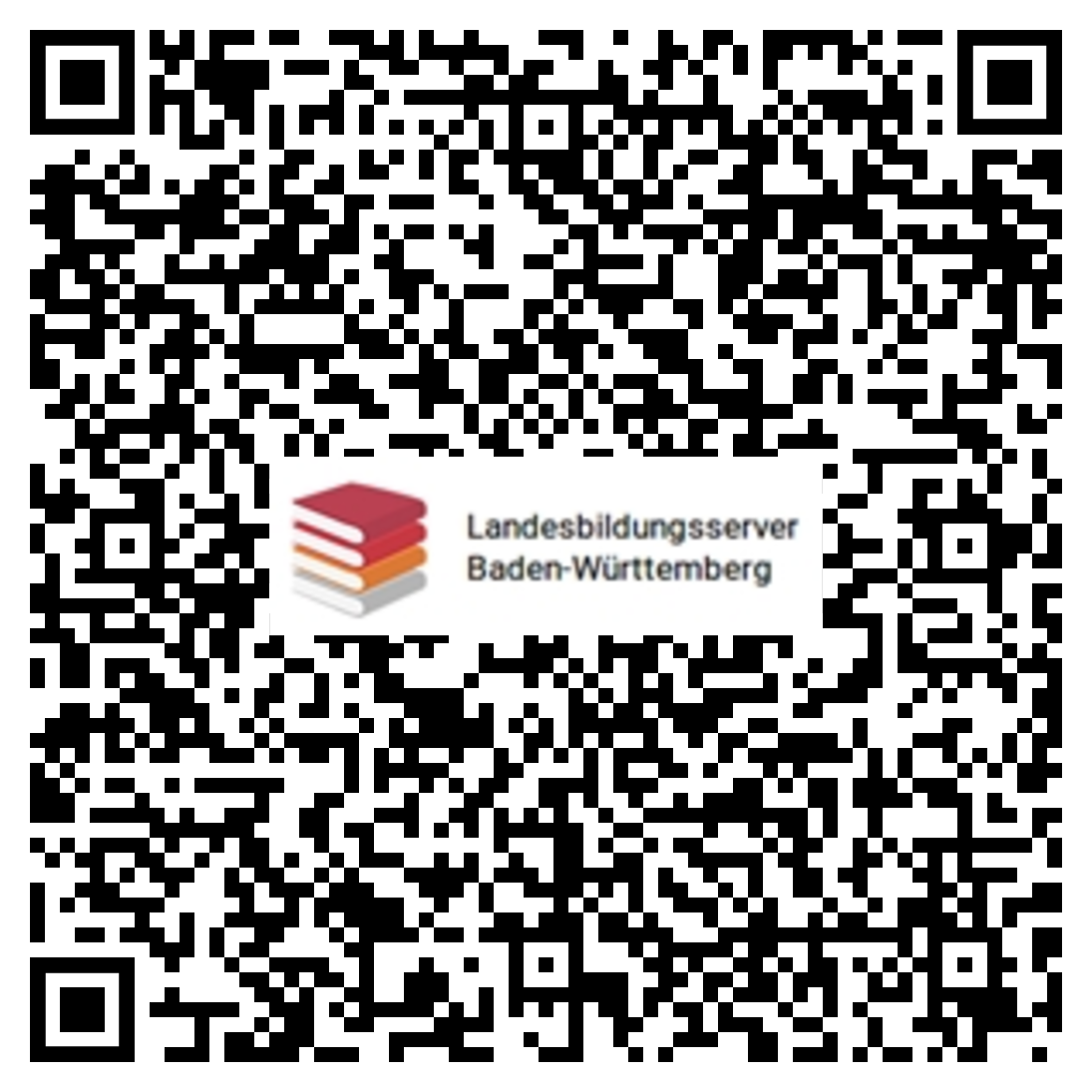 Auszüge aus dem:
Bürgerlichen Gesetzbuch – BGB
Ausbilder-Eignungsverordnung – AusbEingV
Gewerbeordnung – GewO
Berufsbildungsgesetz – BBiG
Gesetz zur Ordnung des Handwerks (Handwerksordnung) – HwO

Quellen:	https://www.gesetze-im-internet.de/bgb/ 	https://www.gesetze-im-internet.de/ausbeignv_2009/ 	https://www.gesetze-im-internet.de/gewo/	https://www.gesetze-im-internet.de/bbig_2005/ 	https://www.gesetze-im-internet.de/hwo/ 	17.06.2019Bürgerliches Gesetzbuch – BGBDienstvertrag§ 630 Pflicht zur ZeugniserteilungBei der Beendigung eines dauernden Dienstverhältnisses kann der Verpflichtete von dem anderen Teil ein schriftliches Zeugnis über das Dienstverhältnis und dessen Dauer fordern. Das Zeugnis ist auf Verlangen auf die Leistungen und die Führung im Dienst zu erstrecken. Die Erteilung des Zeugnisses in elektronischer Form ist ausgeschlossen. Wenn der Verpflichtete ein Arbeitnehmer ist, findet § 109 der Gewerbeordnung Anwendung.Ausbilder-Eignungsverordnung – AusbEingVEingangsformel§ 5 ZeugnisÜber die bestandene Prüfung ist jeweils ein Zeugnis (…) auszustellen.Gewerbeordnung – GewOArbeitnehmerAllgemeine arbeitsrechtliche Grundsätze§ 109 Zeugnis(1) Der Arbeitnehmer hat bei Beendigung eines Arbeitsverhältnisses Anspruch auf ein schriftliches Zeugnis. Das Zeugnis muss mindestens Angaben zu Art und Dauer der Tätigkeit (einfaches Zeugnis) enthalten. Der Arbeitnehmer kann verlangen, dass sich die Angaben darüber hinaus auf Leistung und Verhalten im Arbeitsverhältnis (qualifiziertes Zeugnis) erstrecken.(2) Das Zeugnis muss klar und verständlich formuliert sein. Es darf keine Merkmale oder Formulierungen enthalten, die den Zweck haben, eine andere als aus der äußeren Form oder aus dem Wortlaut ersichtliche Aussage über den Arbeitnehmer zu treffen.(3) Die Erteilung des Zeugnisses in elektronischer Form ist ausgeschlossen.Berufsbildungsgesetz – BBiGPflichten der Ausbildenden§ 16 Zeugnis(1) Ausbildende haben den Auszubildenden bei Beendigung des Berufsausbildungsverhältnisses ein schriftliches Zeugnis auszustellen. Die elektronische Form ist ausgeschlossen. Haben Ausbildende die Berufsausbildung nicht selbst durchgeführt, so soll auch der Ausbilder oder die Ausbilderin das Zeugnis unterschreiben.(2) Das Zeugnis muss Angaben enthalten über Art, Dauer und Ziel der Berufsausbildung sowie über die erworbenen beruflichen Fertigkeiten, Kenntnisse und Fähigkeiten der Auszubildenden. Auf Verlangen Auszubildender sind auch Angaben über Verhalten und Leistung aufzunehmen.Prüfungswesen§ 37 Abschlussprüfung(1) In den anerkannten Ausbildungsberufen sind Abschlussprüfungen durchzuführen. Die Abschlussprüfung kann im Falle des Nichtbestehens zweimal wiederholt werden. Sofern die Abschlussprüfung in zwei zeitlich auseinander fallenden Teilen durchgeführt wird, ist der erste Teil der Abschlussprüfung nicht eigenständig wiederholbar.(2) Dem Prüfling ist ein Zeugnis auszustellen. Ausbildenden werden auf deren Verlangen die Ergebnisse der Abschlussprüfung der Auszubildenden übermittelt. Sofern die Abschlussprüfung in zwei zeitlich auseinander fallenden Teilen durchgeführt wird, ist das Ergebnis der Prüfungsleistungen im ersten Teil der Abschlussprüfung dem Prüfling schriftlich mitzuteilen.(3) Dem Zeugnis ist auf Antrag der Auszubildenden eine englischsprachige und eine französischsprachige Übersetzung beizufügen. Auf Antrag der Auszubildenden kann das Ergebnis berufsschulischer Leistungsfeststellungen auf dem Zeugnis ausgewiesen werden.(4) Die Abschlussprüfung ist für Auszubildende gebührenfrei.Gesetz zur Ordnung des Handwerks (Handwerksordnung) – HwOPrüfungswesen§ 31 (1) In den anerkannten Ausbildungsberufen (Gewerbe der Anlage A oder der Anlage B) sind Gesellenprüfungen durchzuführen. Die Prüfung kann im Falle des Nichtbestehens zweimal wiederholt werden. Sofern die Gesellenprüfung in zwei zeitlich auseinander fallenden Teilen durchgeführt wird, ist der erste Teil der Gesellenprüfung nicht eigenständig wiederholbar.(2) Dem Prüfling ist ein Zeugnis auszustellen. Dem Ausbildenden werden auf dessen Verlangen die Ergebnisse der Gesellenprüfung des Lehrlings (Auszubildenden) übermittelt. Sofern die Gesellenprüfung in zwei zeitlich auseinander fallenden Teilen durchgeführt wird, ist das Ergebnis der Prüfungsleistung im ersten Teil der Gesellenprüfung dem Prüfling schriftlich mitzuteilen.(3) Dem Zeugnis ist auf Antrag des Lehrlings (Auszubildenden) eine englischsprachige und eine französischsprachige Übersetzung beizufügen. Auf Antrag des Lehrlings (Auszubildenden) kann das Ergebnis berufsschulischer Leistungsfeststellungen auf dem Zeugnis ausgewiesen werden.(4) Die Prüfung ist für den Lehrling (Auszubildenden) gebührenfrei.